Stages hors subdivisionOù le réaliser ?Site du CEDEF : https://cedef.org/enseignement/des/service-hu-de-dermatologie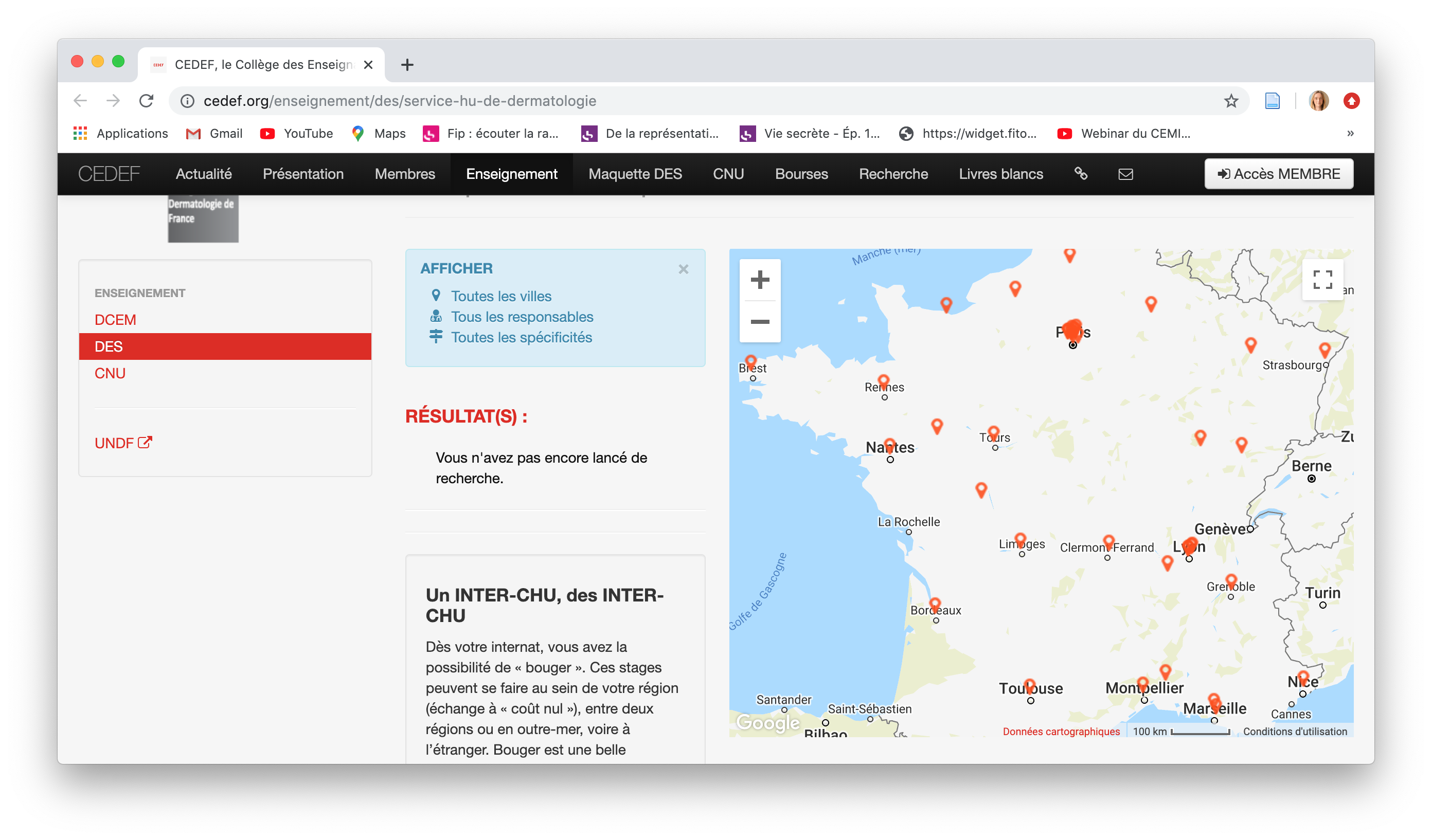 À quel moment le réaliser ?Nécessité d’avoir validé au moins 2 stages dans sa subdivision d’origine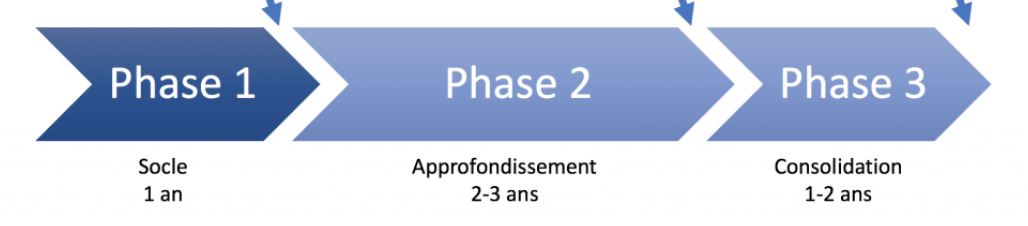 À quel moment le demander ?ANTICIPATION +++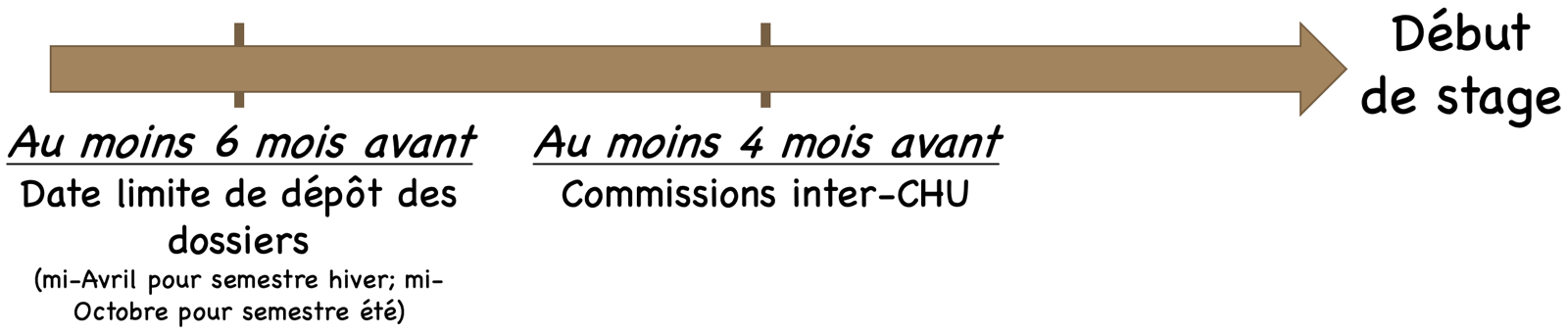 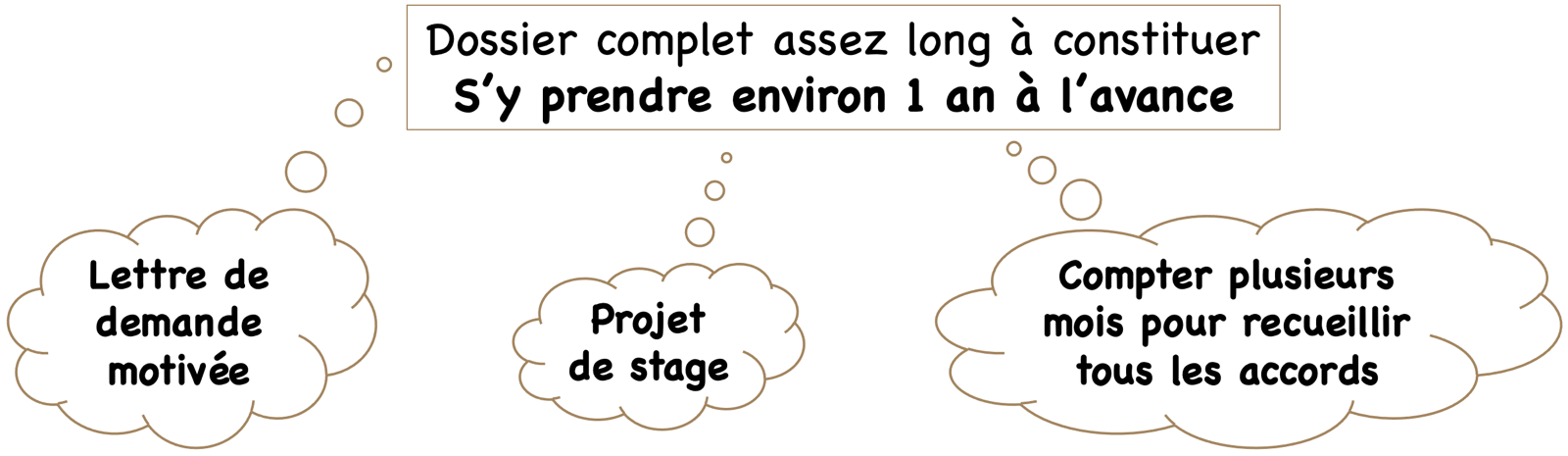 Échanges « HUGO »Hôpitaux universitaires du Grand-Ouest : Angers, Brest, Nantes, Rennes et ToursPrincipe : échanger avec un interne d’une autre subdivision pour faire un stage dans un autre CHU de la région Grand OuestStages à l’étranger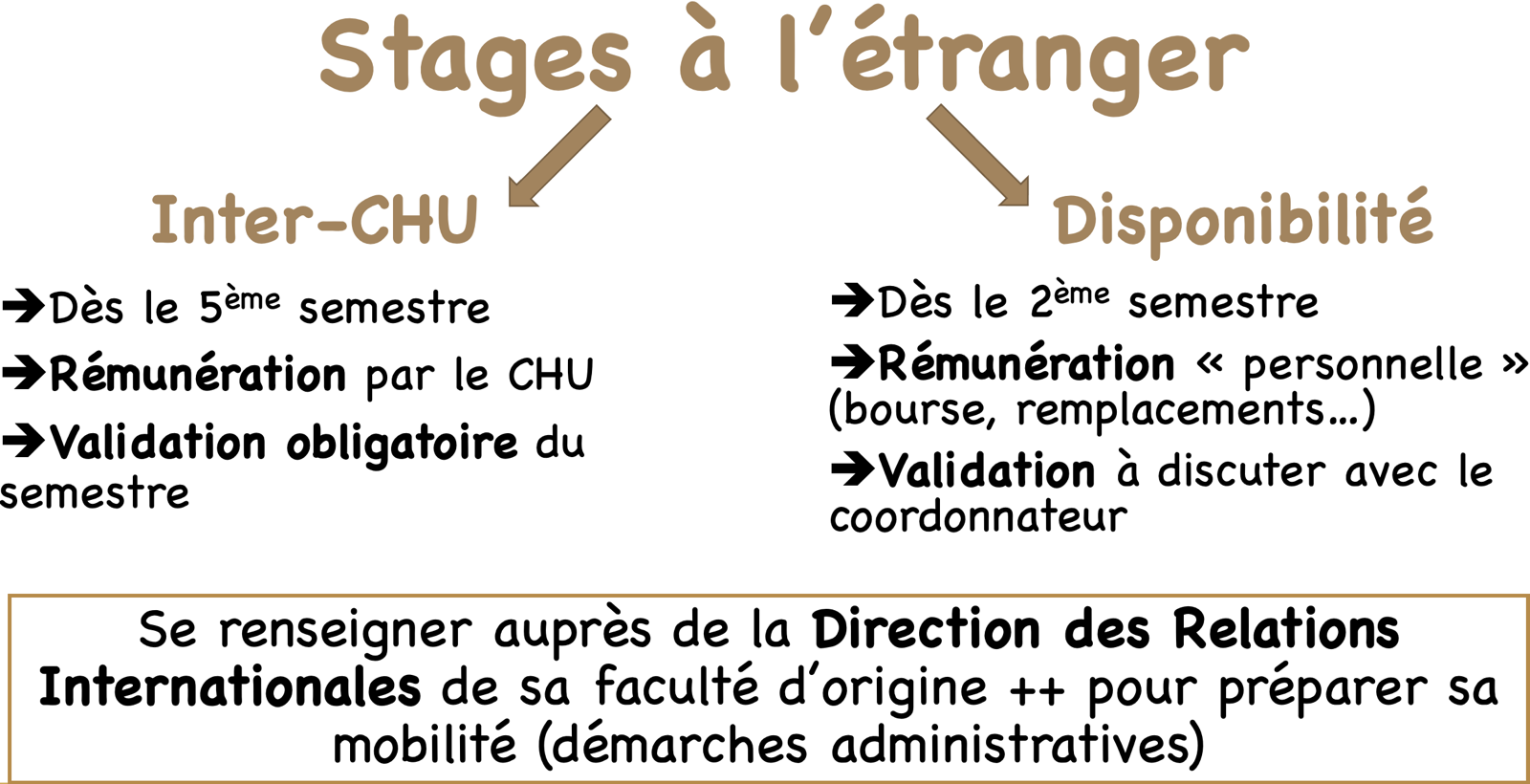 